ТЕХНИЧЕСКАЯ СПЕЦИФИКАЦИЯ
25.06.2008ТЕХНИЧЕСКАЯ СПЕЦИФИКАЦИЯ
25.06.2008Луя влагоизоляционная грунтовка - Luja kosteussulkuЛуя влагоизоляционная грунтовка - Luja kosteussulku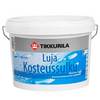  Увеличить 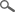 ТИПВодоразбавляемая влагоизоляционная грунтовка, образуюшая особенно плотную пленку. Содержит противоплесневый компонент. Увеличить ОБЛАСТЬ ПРИМЕНЕНИЯПредназначена для влагоизоляционных работ при применении системы окраски "Луя" для влажных помещений. Наносится на выровненные влагостойкой шпатлевкой "Престо ЛВ" поверхности, разного рода строительные плиты, стекловолокнистые обои и т.п. Увеличить ОБЪЕКТЫ ПРИМЕНЕНИЯПрименяется для грунтования стен и потолков внутри зданий. Увеличить ТЕХНИЧЕСКИЕ ДАННЫЕ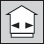 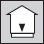 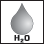 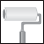 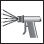 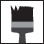 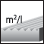 4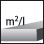 646ЦветаПрозрачно-зеленый.Прозрачно-зеленый.Расход4-6 м²/л в неразбавленном виде.В соответствии с сертификатом С2 влагоизоляционной системы Луя для стен, минимальный общий влагоизоляционный слой при нанесении должен составлять 0,55 кг/м2. При этом толщина слоя при нанесении каждого рабочего слоя влагоизоляционной системы должна составлять 0,23 л/м2.4-6 м²/л в неразбавленном виде.В соответствии с сертификатом С2 влагоизоляционной системы Луя для стен, минимальный общий влагоизоляционный слой при нанесении должен составлять 0,55 кг/м2. При этом толщина слоя при нанесении каждого рабочего слоя влагоизоляционной системы должна составлять 0,23 л/м2.Тара3 л и 10 л.3 л и 10 л.РастворительВодаВодаСпособ нанесенияНаносится валиком, кистью или распылением.Наносится валиком, кистью или распылением.Время высыхания, +23 °C при отн. влажн. воздуха 50 %На отлип – ок. 4 ч. Окраску можно производить примерно через 4 часа покрывной краской "Луя".На отлип – ок. 4 ч. Окраску можно производить примерно через 4 часа покрывной краской "Луя".Особое свойствоСухой остаток39%.39%.ПлотностьОк. 1,2 кг/л.Ок. 1,2 кг/л.ХранениеЗащищать от мороза.Защищать от мороза.Код005 3457005 3457Свидетельство о государственной регистрацииСвидетельство о государственной регистрацииСвидетельство о государственной регистрацииИНСТРУКЦИЯ ПО ИСПОЛЬЗОВАНИЮ ИЗДЕЛИЯУсловия при обработкеОкрашиваемая поверхность должна быть сухой, температура воздуха выше +10ºС и относительная влажность воздуха не менее 80%.Окрашиваемая поверхность должна быть сухой, температура воздуха выше +10ºС и относительная влажность воздуха не менее 80%.Предварительная подготовкаОчистить поверхность от пыли и грязи. В случае, если на поверхности имеется плесень, выяснить причины для этого и сделать необходимый ремонт для их устранения. Вымыть поверхность средством "Маалипесу" или, если она заплесневела - гипохлоритным раствором "Хомеенпойсто", затем тщательно промыть чистой водой. Отслаивающуюся краску удалить скребком. Виниловые обои и керамические плитки полностью снять. Глянцевое старое л/к покрытие отшлифовать до матового состояния. Бетонные, оштукатуренные и т.п. поверхности выровнять влагостойкой шпатлевкой "Престо ЛВ". Высохшую поверхность отшлифовать, пыль от шлифовки удалить.Очистить поверхность от пыли и грязи. В случае, если на поверхности имеется плесень, выяснить причины для этого и сделать необходимый ремонт для их устранения. Вымыть поверхность средством "Маалипесу" или, если она заплесневела - гипохлоритным раствором "Хомеенпойсто", затем тщательно промыть чистой водой. Отслаивающуюся краску удалить скребком. Виниловые обои и керамические плитки полностью снять. Глянцевое старое л/к покрытие отшлифовать до матового состояния. Бетонные, оштукатуренные и т.п. поверхности выровнять влагостойкой шпатлевкой "Престо ЛВ". Высохшую поверхность отшлифовать, пыль от шлифовки удалить.МонтажПеред применением грунтовку тщательно перемешать. Наносить грунтовку двумя слоями. Дать высохнуть 1-4 часа до нанесения второго слоя. При применении стекловолокнистых обоев "Яссятекс", второй слой грунтовки наносится на обои. Окрасить покрывной краской "Луя" примерно через 4 часа после нанесения второго слоя грунтовки.Перед применением грунтовку тщательно перемешать. Наносить грунтовку двумя слоями. Дать высохнуть 1-4 часа до нанесения второго слоя. При применении стекловолокнистых обоев "Яссятекс", второй слой грунтовки наносится на обои. Окрасить покрывной краской "Луя" примерно через 4 часа после нанесения второго слоя грунтовки.Очистка инструментовРабочие инструменты промыть водой или моющим средством "Пенсселипесу".Рабочие инструменты промыть водой или моющим средством "Пенсселипесу".ОХРАНА ТРУДА Работу выполнить с большой осторожностью и тщательностью, избегая длительного, ненужного соприкосновения с материалом. На материал имеется паспорт техники безопасности.Паспорт техники безопасности Работу выполнить с большой осторожностью и тщательностью, избегая длительного, ненужного соприкосновения с материалом. На материал имеется паспорт техники безопасности.Паспорт техники безопасности Работу выполнить с большой осторожностью и тщательностью, избегая длительного, ненужного соприкосновения с материалом. На материал имеется паспорт техники безопасности.Паспорт техники безопасности Работу выполнить с большой осторожностью и тщательностью, избегая длительного, ненужного соприкосновения с материалом. На материал имеется паспорт техники безопасности.Паспорт техники безопасности ОХРАНА ОКРУЖАЮЩЕЙ СРЕДЫ И УТИЛИЗАЦИЯ ОТХОДОВЖидкие остатки передать в место сбора вредных отходов. Пустые, сухие банки можно выбросить на свалку – соблюдать местное законодательство. Жидкие остатки передать в место сбора вредных отходов. Пустые, сухие банки можно выбросить на свалку – соблюдать местное законодательство. ТРАНСПОРТИРОВКАVAK/ADR -VAK/ADR -